Tämä Keski-Pohjanmaan työkykyhanke on osa hallituksen Työkykyohjelmaa, jota toteutetaan vuosina 2019–2023. Hanke on rahoitettu Työkykyohjelmasta. Työkykyohjelma on osa hallituksen työllisyystoimien kokonaisuutta, ja se perustuu hallitusohjelmaan. Työkykyohjelmasta vastaa ja sitä toteuttaa työ- ja elinkeinoministeriö yhteistyössä sosiaali- ja terveysministeriön kanssa. Työ- ja elinkeinoministeriön toimet keskittyvät osatyökykyisten työllistymisen esteiden purkamiseen ja työllistymistä vauhdittaviin toimiin. Samalla ehkäistään työttömyyden pitkittymistä. Sosiaali- ja terveysministeriön hallinnonalan toimilla kehitetään osatyökyisten työkyvyn tuen palvelukokonaisuutta sote-keskuksissa. Tässä raportissa on tarkemmin kuvattu, mihin ohjelman tavoitteeseen tai tavoitteisiin hanke kytkeytyy.Johdanto Keski-Pohjanmaan työkykyhanketta hallinnoi Keski-Pohjanmaan sosiaali- ja terveyspalvelukuntayhtymä (Soite). Soite on vuonna 2017 toimintansa aloittanut sosiaali- ja terveyspalvelukuntayhtymä, joka on vastannut Halsuan, Kaustisen, Kannuksen, Kokkolan, Kruunupyyn, Lestijärvi, Perhon, Toholampi ja Vetelin sosiaali- ja terveyspalveluista. Soiten alueella asuu n.78 000 asukasta, joista Kokkolassa 47 915 (31.12.2021) asukasta. Keski-Pohjanmaan elinkeinorakenne maaseutumaisten kuntien osalta on jalostus- ja alkutuotantopainotteinen mm. maa- ja metsätalous. Maakunnan keskuskaupunki Kokkolan elinkeinorakenne on monipuolinen ja pohjautuu teollisuuteen. Kärkitoimialoja ovat kemianteollisuus, cleantech, biotalous, veneala sekä kauppa ja palvelut. Muita merkittäviä työllistäjiä ovat julkinen sektori, terveydenhuolto ja sosiaalipalvelut sekä koulutusala. Kokkolassa sijaitsee suurteollisuusalue, yliopistokeskus Chydenius, Centria ammattikorkeakoulu. Keski-Pohjanmaan koulutusyhtymään kuuluu neljä oppilaitosta ja opetusta järjestetään 5 eri toimipisteessä. Keski-Pohjanmaa kuuluu Pohjanmaan ELY-keskuksen vastuualueeseen. Pohjanmaalla työttömyysaste on 5,6 % (04/2022), Kokkolassa 7,3 %, Kannus 7,1 %, Toholampi 6,5 %, Perho 7,0 %, Lestijärvi 9,4 %, Halsua 5,8 %, Veteli 4,6 %, Kaustinen 5,4 %, Kruunupyy 3,3 %. Pitkätyöttömien määrä on pienentynyt Pohjanmaan ELY-keskuksen alueella vuodesta 2021 vuoteen 2022. Huhtikuun lopussa 2022 alle 25-vuotiaita työttömiä työnhakijoita oli 656, mikä on 10 vähemmän kuin edellisenä vuonna vastaavan aikaan ja 66 vähemmän kuin edellisessä kuussa. Työttömien määrä laski 25–29-vuotiaiden ikäryhmässä 231 henkilöllä vuoden takaisesta 699:ään työttömään. Yli 50-vuotiaita oli työttömänä 2529 eli 667 vähemmän kui9n vuotta aikaisemmin (40 % kaikista työttömistä työnhakijoista). 60–64-vuotiaiden ikäryhmissä oli eniten työttömiä työnhakijoita eli kaikkiaan 1039 työtöntä. Työttömien työnhakijoiden määrä pienentyi kaikissa ikäryhmissä. Määrällisesti eniten vähennystä oli 20–24-vuotiaiden ikäryhmässä, 337 henkilöä vuotta aiempaan nähden (39,0 %) (Työllisyyskatsaus 4/2022). Yleisimmät Pohjanmaan ELY-keskuksen alueen työllistymistä edistävät palvelut ovat omaehtoinen opiskelu, työvoimakoulutus, kuntouttava työtoiminta ja yksityiselle sektorille työllistetyt. Soite on jakaantunut 5 toimialueeseen terveyden- ja sairaanhoidonpalvelut, vammaispalvelut, hoito- ja hoiva, perheiden palvelut sekä johtamisen ja tuotannon tukipalvelut. Keski-Pohjanmaan työkykyhanke sijoittui Soiten organisaatiossa osallisuus- ja kehittämisen tuki-yksikköön, joka kuuluu johtamisen ja tuotannon tukipalveluihin. Kuntayhtymän ylin päätäntävalta on valtuustolla, joka vastaa toiminnasta ja taloudesta. Hallitus vastaa sosiaali- ja terveydenhuollon sekä erikoissairaanhoidon palveluiden saatavuudesta ja palvelutuotannon koordinoinnista sekä toimintaa ohjaavista periaatteista. Peruspalveluiden järjestämisessä korostetaan hyvinvoinnin edistämistä ja ennaltaehkäisevää työtä sekä toimitaan kiinteässä yhteistyössä peruskuntien kanssa.Hankkeessa toteutettiin kumpaankin Työkykyohjelman toimenpidekokonaisuutta: Työkyvyn tuki osaksi tulevaisuuden sosiaali- ja terveyskeskusta sekä Tuetun työllistymisen menetelmät. STM:n hallinnonalan työkykyohjelman tavoitteet ovat:Lisätä osatyökykyisten työttömien työllistymisen edellytyksiä, työ- ja toimintakykyä ja yhteiskunnallista osallisuutta. Luoda monialainen palvelukokonaisuus, jossa osatyökykyisten työttömien työkyvyn tuen tarve tunnistetaan ja jossa palvelut ja palvelupolut toimivat asiakaslähtöisesti. Kehittää ammattilaisten osaamista siten, että he tuntevat työkyvyn tuen palvelukokonaisuuden ja osaavat hyödyntää sitä asiakkaan parhaaksi.Tuottaa tietoa osatyökykyisten työttömien palveluiden ja etuuksien yhteensovittamiseksi sekä lainsäädännön kehittämisen tueksi.Hankkeen asiakaskohderyhminä ovat olleet TE-toimiston tai kuntakokeilun asiakkaina olevat työttömät työnhakijat sekä ilman työtä olevat työikäiset, jotka eivät ole työnhakijoina kuten Soiten vammaispalvelujen toimintakeskuksissa olevat asiakkaat. Hankkeen kohderyhmänä on ollut myös Keski-Pohjanmaan työkyvyn tuen palvelun asiantuntijat mm. Soiten perusterveydenhuollon, sosiaalipalvelujen ja erikoissairaanhoidon palveluista, TE-toimistosta, kuntakokeilusta, järjestöistä ja yhdistyksistä.Hankkeelle haettiin rahoitusta STM:stä 672 480 €. Hankkeelle myönnettiin valtionavustusta 600 000 €, joten kaikkia hankkeelle suunniteltuja toimenpiteitä ei voitu toteuttaa alkuperäisen hankesuunnitelman mukaisesti.  Hankkeen budjetti on vahvistetun valtionavustuspäätöksen mukaisesti 600 000 €, joista suurin osa on kohdennettu henkilöstökustannuksiin ja palvelujen ostamiseen. Työkykykoordinaattori-koulutukseen varattiin rahaa jo hankkeen budjetissa samoin kuin palvelumuotoilun hankintaan. Hankehenkilöstö aloitti työt 25.1.2021, hankkeen valmistelevat työt oli aloitettu vuoden 2020 lopulla. Tuetun työllistymisen työhönvalmentaja aloitti marraskuussa 2021 ja toinen hanketyöntekijä kesällä 2021. Hankkeen ohjausryhmä on kokoontunut 4 kertaa, se on yhteinen Tulevaisuuden sosiaali- ja terveyskeskushankkeen Soite 2.0 ja Soite 2.1 osahankkeiden kanssa. Ohjausryhmän kokoonpanoon kuului johtavia viranhaltijoita Soitesta, Pohjanmaan TE-toimistosta, edustajia KELA:lta, THL:ltä, sekä alueen kuntien luottamushenkilöitä. Hankkeen käytännön työtä on linjannut hankeryhmä, johon on kuulunut edustajia Soiten eri toimialueilta mm. aikuissosiaalityöstä, TYP-palvelusta, kuntoutustutkimusyksiköstä, perusterveydenhuollosta, vammaispalveluista, osallisuus- ja kehittämisen tuki-yksiköstä, KELA:sta, kuntakokeilusta, TE-toimistosta, THL:ltä ja yhdistyksistä.Hankkeessa toimenpidekokonaisuuksien toteuttamisen tukena on ollut teemaryhmiä, jotka ovat koostuneet eri alojen asiantuntijoista.KP Työkykyhanke on toiminut tiiviissä yhteistyössä Soiten eri toimialueiden kanssa ja työkyvyn tuki osaksi tulevaisuuden sote-keskusta toimenpidekokonaisuudessa yhteistyötä on tehty TE-toimiston, kuntakokeilun, KELA:n ja yhdistysten kanssa. Hankesuunnitelmassa oli suunniteltu yhteistyötä mm. Kokkotyö-säätiön kanssa, mutta sen toiminta loppui helmikuussa 2021. Hankkeen yksi tärkeä yhteistyökumppani puuttui näin ollen toimintakentältä ja osatyökykyisten työnhakijoiden palvelukentällä oli vajetta kuntouttavista palveluista 2021 alkuvuodesta lähtien ennen kuin muut toimijat pystyivät kasvattamaan omaa palveluntuotannon kapasiteettiaan. Nuorten työpajatoiminta ei esimerkiksi ollut vielä vuoden 2022 puolivälissä alkanut uudelleen. Kunnat ottivat joissain tapauksissa vastuulleen Kokkotyö-säätiön entisiä toimintoja, myös Keski-Pohjanmaan sosiaalipsykiatrinen yhdistys on laajentanut toimintaansa maakunnassa työttömien tuen palvelujen osalta. Kuntakokeilu aloitti toimintansa 1.3.2021 ja sinne siirtyi asiakkaaksi nuoret, maahanmuuttajataustaisiset sekä KELA:n työttömyysetuudella olevat työnhakijat. Ansiosidonnaisella päivärahalla, työelämän ulkopuolella olevat ja eri palveluissa olevat asiakkaat jäivät Pohjanmaan TE-toimiston asiakkaiksi. Hanke on osallistunut aktiivisesti THL:n järjestämiin työkykyohjelman valtakunnallisiin ja alueellisiin työpajoihin, seminaareihin ja koulutustilaisuuksiin. Hankkeen tukena on työskennellyt THL:n aluekoordinaattori Pohjois-Suomen yhteistyötoiminta-alueelta. Hanke on verkostoitunut Pohjois-Suomen muiden työkykyhankkeiden kanssa. Tulevaisuuden sote-keskushankkeen osahankkeista Soiten alueella on tehty yhteistyötä mm. Vastaanottotoiminnan uudistaminen, Kuntoutuksen yhteensovittamisen toimintamallin, sosiaalityön vastaanottotoiminnan kehittäminen ja integrointi, kokemusosaamisen monipuolinen hyödyntäminen ja elintapavalmennuksen kehittämisen kanssa. Pitämällä yhteyttä edellä mainittujen osahankkeiden henkilöstöön on pystytty välttämään päällekkäinen työskentely ja kohdentamaan resursseja tehokkaasti.Hanke on toiminut verkostojen kokoajana työkyvyn tuen asioissa ja kokonaisuuden hahmottamiseksi eri toimijoiden kesken. Työryhmätyöskentelyä on tehty teemaryhmissä, jotka on perustettu eri toimenpidekokonaisuuksien osalta mm. työkyvyn tuen tiimin kehittämiseksi, tuetun työllistymisen työhönvalmennuksen ja neuropsykiatrisen työhönvalmennuksen kehittämiseksi. Hanke on selvittänyt Soiten toimintakeskusten kanssa mm. alihankintamallin soveltuvuutta kehitysvammaisten työtoiminnan lisävaihtoehdoksi sekä palkkatyöhön siirtymisen mahdollisuuksia avotyön ja työtoiminnan asiakkaille. Hankkeessa on pilotoitu laatukriteerien mukaista työhönvalmennusta neuronkirjon asiakkaille vuoden 2022 aikana. Lisäksi työkyvyn tuen tiimin toiminta alkoi syksyllä 2022. Toimintakeskuksen asiakkaille ja laatukriteereihin perustuvan työhönvalmennuksen asiakkaille on tehty kykyviisari-kyselyt heidän aloittaessaan hankkeen asiakkaina ja seurantakyselyt heidän oltuaan palvelussa 3-4 kk ajan ja siitä loppukysely n. 10 kk kulututtua. Työkykyohjelman arviointitutkimus on saanut kykyviisari-kyselyistä kertyvän tiedon käyttöönsä. Työkykyohjelman arviointitutkimuksen tavoitteena on tuottaa tietoa valtionavustushankkeiden toimeenpanosta, toteutuksesta ja tuloksista, niiden vaikutuksista ja vaikuttavuudesta sekä ohjelman kohderyhmän palvelujen ja etuuksien yhteensovittamisesta. KP työkykyhanke saa kykyviisari-kyselyjen tuloksista myös tietoa oman toiminnan vaikutuksista ja vaikuttavuudesta toimintaan osallistuneiden asiakkaiden osalta. Hanke on raportoinut toiminnastaan Hankesalkkuun kahden kuukauden välein ja arvioinut toiminnan edistymistä, riskejä ja kustannusten kertymistä. Hankkeen toiminnan tulokset ja toimintamallit julkaistaan Innokylä-verkkoalustalla, josta ne ovat kaikkien vapaasti nähtävillä ja käyttöön otettavissa. Hanke on hyödyntänyt myös rinnakkaisten työkykyhankkeiden Innokylässä julkaisemia toimintamalleja ja saanut paljon hyviä ideoita myös Soiten alueella hyödynnettäviksi. Hanke on viestinyt aktiivisesti mm. sosiaalisessa mediassa, viikkokirjeissä yhteistyötahoille ja erilaisissa tapahtumissa ja tilaisuuksissa. Viestinnässä haasteeksi osoittautui samaan aikaan käynnissä olleiden muutosten suuri määrä ja laajuus. Myös viestintäkanavien määrää rajattiin Soiten toimesta, eikä mm. Twitter-viestipalvelua voitu hyödyntää KP Työkyky-hankkeen viestinnässä. Sote-uudistukseen liittyvä hankkeiden ja kehittämistyön määrä on saattanut aiheuttaa hämmennystä KP työkykyhankkeen yhteistyökumppaneiden parissa.KP Työkykyhankkeessa lähdettiin parantamaan eri palvelujen nivelvaiheiden pullonkauloja. Perusterveydenhuollon hoidon jatkuvuuden ja hoitoon pääsyn toimintaa on kehitetty samaan aikaan Tulevaisuuden sosiaali- ja terveyskeskushankkeessa, ja KP Työkykyhanke on keskittynyt työikäisen väestön työkyvyn tuen palvelujen saumattoman yhteistyön kehittämiseen. Perusterveydenhuollosta on puuttunut toimivat mallit, joilla tunnistaa monialaista palvelua tarvitsevat asiakkaat. Palvelujen ulkopuolella saattaa olla ihmisiä, jotka eivät ole saaneet riittävästi tukea tai, jotka eivät ole esim. taloudellisista syistä hakeutuneet hoito- ja kuntoutuspalveluihin.Hankkeen valmisteluvaiheessa on myös todettu, että eri toimijat sosiaali-, terveys- ja kuntoutuspalveluissa eivät tunne riittävästi toistensa palveluja. Kaiken kaikkiaan Keski-Pohjanmaan alueen tulevaisuuden haasteina on huoltosuhteen heikentyminen, vanhimpien ikäluokkien nopea kasvu ja työikäisten määrän väheneminen. Tästä syystä kaikkien työikäisten työpanoksen hyödyntäminen on maakunnan elinvoiman kannalta tärkeää. KP työkykyhankkeessa muodostettiin asiantuntijoista moniammatillisia työryhmiä kahden toimenpidekokonaisuuden toiminnan kehittämiseen. Työryhmät kokoontuivat etäyhteyksillä, koska koronapandemian tilanne vaihteli Keski-Pohjanmaalla suuresti koko hankkeen toiminnan ajan. Työkyvyn tuen palvelukokonaisuuden mallintaminen on kytkeytynyt osaksi Soiten vastaanottojen uudistamistyötä. Kehittämistyössä oli suunniteltu käytettäväksi palveluintegraation muotoiluvalmennusta ostopalveluna. Tuetun työllistymisen menetelmien kehittäminen on tapahtunut Soiten vammaispalvelun toimintakeskusten kanssa yhteistyössä. Kehitysvammaisten työllistymistä on pyritty edistämään kolmella eri menetelmällä: ryhmämuotoisella työtoiminnalla sovitussa kohteessa, työvalmennusryhmillä toimintakeskuksissa ja yksilöllisellä työhönvalmennuksella. Osaamisen kehittämiseen suunniteltiin hankittavaksi työkykykoordinaattori-koulutus 20 alueella työskentelevälle asiantuntijalle. Koulutus toteutui talvella 2021 ja keväällä 2022. Lisäksi oli suunniteltu hankittavaksi työvalmennuksen erikoisammattitutkintoja tai sen osia Soiten vammaispalvelujen työntekijöille, mutta koronapandemian aiheuttaman kiireen ja sijaispulan vuoksi, koulutuksia ei pystytty toteuttamaan, kun vakinainen henkilökunta ei voinut irrottautua koulutukseen. Hankkeen tavoiteltuja tuloksia olivat mm. työkyvyn tuen palvelukokonaisuuden mallintaminen, suunnitelmallisten ja koordinoitujen palvelupolkujen luominen, työkyvyn arvioinnin kehittäminen, ammattilaisten osaamisen kehittäminen työkyvyn tuen asioissa. Yhtenä tärkeänä tavoitteena on ollut monialaisen työkyvyn tuen tiimin kehittäminen Soiten toimintaympäristöön. Työhönvalmennuksen menetelmien käyttöönotto on ollut tuetun työllistymisen toimenpidekokonaisuuden tavoitteena vammaispalvelujen kanssa. Kehitettävien toimintojen vaikutuksesta alueen asiakkaiden tulisi saada sujuvampaa palvelua työkyvyn tuen asioissa, varhaisempaa kuntoutusta sekä laadukkaampia työkyvyn arviointeja. Vammaispalvelujen asiakkaille tarjottavan työhönvalmennuksen avulla yhä useampi kehitysvammainen henkilö tulee työllistymään sosiaalipalvelujen sijasta palkkatyöhön maakunnassa. Hankkeen asiakasryhmänä on ollut TE-toimistossa tai kuntakokeilussa olevat asiakkaat, joilla on työkyvyn tuen palvelujen tarpeita ja sellaiset työikäiset, jotka eivät ole työllisyyspalvelujen asiakkaita esim. vammaispalveluista. Hankkeessa ei asetettu määrällisiä tavoitteita asiakasmäärille. Hankkeen toimenpiteet ja tuloksetKehittämistoimet KP Työkyky –hankkeessa lähtivät käytännön työssä koetuista pullonkauloista palvelujen toimivuudessa. Tulevaisuuden sosiaali- ja terveyskeskus –hankkeen valmistelussa sote-peruspalvelujen tilannetta kuvattiin seuraavasti: Perusterveydenhuollossa hoidon jatkuvuus ja hoitoon pääsy eivät ole toimineet ja niiden uudistaminen on aloitettu. Eri ammattilaisten hoitamissa palveluissa ei ole ollut koordinaatiota, ja potilas on voinut kokea hoidon poukkoilevana. Eri palveluissa puuttuu tietoa asiakkaan muiden sote-palvelujen käytöstä. Ei ole selkeitä malleja, miten tunnistaa monialaisesta yhteistyöstä hyötyvät asiakkaat, miten yhteistyö suunnitellaan tai miten yhteistyöpolut rakennetaan. Terveydenhuollossa ja sosiaalityössä arvioidaan olevan yhteisiä, esimerkiksi työttömiä ja vähävaraisia asiakkaita, joiden palvelutarpeisiin ei ole vastattu riittävästi. Kun asiakkaan kokonaistilannetta ei tunnisteta ajoissa, voi se osaltaan aiheuttaa raskaisiin palveluihin siirtymistä. Palvelujen vaikuttavuudesta ei ole ollut tietoa sosiaali- eikä terveydenhuollon palveluissa. Kuntoutuspalvelujen osalta todettiin, että kuntoutuspalveluihin pääsyä voi joutua odottamaan pitkään. Myöskään eri palvelualueilla toteutetuista kuntoutuksista ei ole yhtenäistä neuvontaa ja ohjausta asiakkaille, eikä niistä ole Soiten sisälläkään kattavaa kuvaa sote-henkilöstöllä. Tulevaisuuden sote-keskus-Starttipajassa todettiin yleisemminkin, että sosiaali- ja terveydenhuollon toimijat eivät tunne riittävästi toistensa palveluita. Osaamisen lisääminen monialaisista sote-palveluista on merkittävä tekijä palvelujen laadun parantamisessa ja palveluintegraatiossa.Maakunnan ja kuntien haastavasta taloustilanteesta johtuen myös KP Työkyky –hankkeessa kehittämistoimissa on tärkeä huomioida, että hanke myötävaikuttaa sote-palvelujen kustannusten kasvua hillitsevästi. Hankkeessa oli tavoitteena kuvata työkyvyn tuen palvelukokonaisuus ja työkyvyn tuen tiimin toimintamalli Soiten toimintaympäristöön. Sen kehittämiseen osallistuivat Soiten aikuisten sosiaalipalvelut, vastaanottopalvelut, kuntoutuspalvelut, mielenterveys- ja päihdepalvelut sekä yhteistyökumppaneista työllisyyspalvelut ja KELA. Työkyvyn arvioinnissa tavoiteltiin yhtenäisten mittarien käyttöönottoa Soitessa ja toiminnallisen työkyvyn arvioinnin kokeilua. Työkyvyn arvioinnin mittariston yhtenäistämistä tehtiin Soitessa kuitenkin jo kuntoutuspalveluissa ja Pohjois-Suomen YTA-alueella laajemminkin, joten se rajautui pois KP Työkykyhankkeen toiminnasta, koska haluttiin välttää päällekkäistä työtä, eikä KP Työkykyhankkeella ollut omia asiakkaita, joiden avulla työkyvyn arviointimittareita olisi voitu kokeilla. Laatukriteerien mukaisessa työhönvalmennuksessa käytettiin kykyviisaria ja siitä saatavaa tietoutta jaettiin tarvittaessa mm. monipalveluprosessin työryhmälle, kun moniammatillisen työn asiakkaiden tilanteiden seuraamiseen etsittiin sopiva välineitä. Ammattilaisten osaamisen kehittämisen päätavoite oli saada Soiten alueelle 20 uutta työkykykoordinaattoria koulutetuksi. Työkykyohjelman hankkeen valmistelutyöryhmään kutsuttiin aiheeseen liittyviä tahoja ja yhteistyökumppaneita. Mukaan tulivat etuuskäsittelypäällikkö Johanna Wentin/ Kelan Pohjoinen vakuutuspiiri ja asiakaspalveluyksikkö; palvelualuejohtaja Juha Nummela/ Pohjanmaan TE-toimisto; työllisyyspäällikkö Ilkka Rintala/Kokkolan kaupunki; sivistystoimenjohtaja Leena Kivijakola/Kannuksen kaupunki; toiminnanjohtaja Harri-Heikki Niemi/ Keski-Pohjanmaan sosiaalipsykiatrinen yhdistys ry;  toimitusjohtaja Sanna-Mari Levijoki/Kokkotyösäätiö s.r.; toiminnanjohtaja Sirpa Nevasaari/Kosti ry. Soitesta valmisteluun ovat osallistuneet va. johtajaylilääkäri Lotta Seppinen; palvelualuejohtaja Nina Wikström/mielenterveys- ja päihdepalvelut;  palvelualuejohtaja Marja Paananen/ aikuisten sosiaalipalvelut; vastuualuejohtaja Anu Pippola/ Aikuissosiaalityön toimialue ja TYP –toiminta;  hyvinvointikoordinaattori Tuija Tuorila/ kehittämispalvelut, palvelualuejohtaja Katja Tuliniemi kuntoutuksen ja neurologian  palvelualue, toimialuejohtaja Tanja Witick / Vammaispalvelut. Hankevalmistelun koordinoija on ollut kehittämispäällikkö Iiris Jurvansuu, kehittämispalvelut sekä Pohjanmaan maakuntien sosiaalialan osaamiskeskus SONet BOTNIA. Lisäksi valmisteluun on osallistunut kokemusosaajia Kosti ry/ Yhteisöklubi Sillasta ja Kokkotyösäätiön asiakasraatilaisia.Hankkeen valmisteluun osallistuneista tahoista koottiin hankeryhmä, joka on ohjannut kehittämistyötä. Hankeryhmä on kokoontunut n. kuukauden välein ja sinne on kutsutta tarvittaessa työntekijöitä edellä mainituista organisaatioista. Tuetun työllistymisen menetelmissä kehittämistoimet kohdistettiin kehitysvammaisten palkkatyön lisäämiseen eri menetelmin. Käytössä oli kolme menetelmää; ryhmämuotoinen työtoiminta työkohteessa työvalmentajan ohjauksessa, työvalmennusryhmä toimintakeskuksessa ja yksilöllinen työvalmennus. Kehitysvammaisten palkkatyön tilannetta tai tarvetta ei ollut hankesuunnitelmassa tarkemmin avattu, mutta hankkeen alussa tehtyjen kartoitusten perusteella kehitysvammaisten palkkatyöt todettiin olevan Keski-Pohjanmaalla harvinaisia. KP OTE-hankkeen aikana 2015–17 tehtyjen selvitysten perusteella kehitysvammaisista työtoimintaan osallistuvista henkilöistä n. 10 %:lla arvioitiin olevan hyvät mahdollisuudet työllistyä ja heillä olisi relevanttia osaamista työmarkkinoille. Tuettuun työllistymiseen liittyen oli suunnitelmassa vielä pilotointi uudelle kohderyhmälle. Pilotoinnin toteuttamista ei hankesuunnitelmassa ollut tarkemmin määritelty, joten hanke päätyi palkkaamaan työhönvalmentajan ja toteuttamaan laatukriteereihin perustuvan työhönvalmennuksen kokeilun vuoden 2022 aikana neuronkirjon henkilöille. Tarkoituksena oli kerätä tietoa laatukriteerien mukaisen työhönvalmennuksen menetelmän toteuttamisen mahdollisuuksista neuronkirjon henkilöille ja auttaa heitä työllistymään asiakaslähtöisen työhönvalmennuksen avulla. Määrällisiä asiakastavoitteita ei hankkeella ollut asetettu, mutta esim. laatukriteerien mukaisen työhönvalmennuksen asiakkaina voi olla korkeintaan 20 henkilöä samanaikaisesti, joten se ohjasi ainakin työhönvalmennuspilotin toteutuksessa asiakasmäärää, ettei se ylittyisi.KP Työkyky-hankkeelle myönnettiin valtionavustusta 89 % haetusta avustuksesta, jonka vuoksi hankesuunnitelmaa muokattiin vastaamaan myönnettyä valtionavustusta. Hankkeessa työskenteli kaksi kokoaikaista työntekijää 25.1.2021 alkaen sekä hankesihteeri 50 %:n työajalla. Hankkeeseen rekrytoitiin toinen hanketyöntekijä 1.7.2021 alkaen sekä työhönvalmentajaksi Soiten sisältä työntekijä, että työhönvalmennus pääsi käynnistymään vuoden 2022 alusta alkaen. Hankkeen käynnistymisen jälkeen toimintaympäristössä tapahtui muutoksia. Yhdeksi tärkeäksi yhteistyökumppaniksi suunniteltu toimija Kokkotyö-säätiö ajautui konkurssiin alkuvuonna 2021. Kokkotyö-säätiön kautta oli tarkoitus saada asiakasosallisuus kytkettyä hankkeen toimenpidekokonaisuuksiin mukaan. Samalla osatyökykyisten työllistämisen tuen käytännön osaaminen hetkellisesti heikkeni Keski-Pohjanmaalla. Keski-Pohjanmaan sosiaalipsykiatrinen yhdistys ry on ottanut enemmän vastuuta osatyökykyisten palvelujen tuottajana ja KP Työkyky-hanke teki yhteistyötä sosiaalipsykiatrisen yhdistyksen kanssa. Hankkeen toteutus ja hankkeen tuloksetTyökyvyn tuen palvelukokonaisuuden rakentaminen ja mallintaminen osaksi tulevaisuuden sote-keskustaTyökyvyn tuen palvelukokonaisuuden työtä on ohjannut teema, kuinka ihmiset pääsisivät mahdollisimman varhaisessa vaiheessa työelämään johtaviin kuntoutuspalveluihin. Eri palveluihin saattaa olla erilaisia kriteerejä, joiden täyttyessä on oikeutettu palveluun, mutta työkykyhankkeessa haluttiin nopeuttaa palveluun pääsyä heti kun työkyvyn tuen tarve on tunnistettu esim. kuntakokeilussa tai TE-toimistossa. Soiten sisäisesti on kehitetty konsultaatiomenetelmiä eri toimialueiden välillä ja työkykyhankkeen avulla on konsultaatiomallia voitu laajentaa koskemaan myös työllisyyspalvelut ja eri palveluntuottajat mm. järjestöt ja yhdistykset. Sosiaali-, terveys-, ja työllisyyspalvelujen kanssa on yhdessä mietitty ja kehitetty reittejä ja yhteydenottokanavia, joilla asiakkaita ohjataan tarvittaviin matalan kynnyksen palveluihin mm. sosiaaliohjauksen, elintapavalmennukseen tai perusterveydenhuollon vastaanotoille. Työkyvyn tuen tiimin käsite on ollut monimerkityksellinen. Eri toimijoilla on saattanut olla erilaiset käsitykset siitä, mitä työkyvyn tuen tiimi käytännössä tarkoittaa. Eri yhteyksissä sitä on saatettu käyttää kuvaamaan koko työkyvyn tuen palvelujärjestelmän toimijajoukkoa ja toisessa yhteydessä se on voinut tarkoittaa kiinteämpää moniammatillista työryhmää, joka ottaa asiakkaita vastaan. KP työkykyhankkeen aikana on vahvistunut käsitys ja näkemys moniammatillisten tiimien tarpeesta sosiaali-, terveys- ja työllisyyspalvelujen sekä Kelan työskentelyn tehostamiseksi. Varsinkin monia eri palveluja tarvitsevien ihmisten auttamiseksi eri toimijoista koostuvan tiimin perustaminen tulee tehostamaan yhteistyötä ja sujuvoittamaan eri palveluihin pääsemistä ja niissä etenemistä. Tehostuminen on seurausta siitä, että eri ammattilaiset sopivat työnjaosta ja vastuista asiakkaan palvelupolun edistämiseksi. Myös yhteisten, asiakaslähtöisten, tavoitteiden määrittely luo käsitystä koko työryhmälle tarvittavista toimenpiteistä.  Työkyvyn tuen tarpeiden tunnistaminen (sis. työkyvyn tuen tiimin kehittäminen, asiakasvastaavamallin kehittäminen, työkyvyn tuen arviointi)Työkyvyn tuen tiimin kehittämiseen perustettiin hankkeen alussa teemaryhmä, jossa käytiin läpi mm. tämänhetkisiä reittejä, joilla asiakkaat ohjautuvat työkyvyn tuen palvelujen piiriin mm. aikuissosiaalityössä tai perusterveydenhuollossa. KP Työkyky hanke, työllisyyspalvelut ja KELA osallistuivat yhdessä Soiten perusterveydenhuollon lääkärien koulutusiltapäivään, jossa keskusteltiin tavoista, joilla välittää tietoa työllisyyspalvelujen tarpeista liittyen lääkärien kanssa tehtävään yhteistyöhön. Työryhmätyöskentelyn perusteella ilmeni, että etenkin perusterveydenhuollon ja työllisyyspalvelujen sekä sosiaalityön yhteistyötä on selkeytettävä ja yhteisiä käytäntöjä on parannettava. Kokkolan seudun kuntakokeilussa tehtiin alkuvuonna 2020 kartoitus asiakkaiden palvelutarpeista ja esille nousi n. 200 asiakkaan määrä, joille ei ole löytynyt ratkaisua tilanteeseen nykyisistä palveluista tai heidän hoito- ja kuntoutusprosessinsa ovat keskeytyneet aikaisemmin, erityisesti heille työkyvyn tuen tiimin toiminnasta odotettiin olevan apua. 
Soitessa työkykyhankkeen kanssa kehitettiin samaan aikaan monipalveluprosessia, joka priorisoitiin kehittämistoiminnassa työkykyhankkeen edelle, mistä johtuen mm. työkyvyn tuen tiimin käynnistyminen siirtyi vuoden 2022 loppupuolelle. Monipalveluprosessin kehittämisessä tunnistettiin samoin kuin työkykyhankkeessa, kompleksisten asiakastapausten vaativat uudenlaista moniammatillista yhteistyötä, työkyvyn tuen tiimiä. Työkyvyn tuen tiimin kehittämiseen osallistui aktiivisesti keväällä 2022 aikuissosiaalityö, kuntoutuspalvelut, perusterveydenhuollon lääkärit, psykologit, mielenterveyspalvelut, työllisyyspalvelut ja KELA. Tiimin toimintaan otettiin mallia mm. Keusoten ja Kymsoten työkykyhankkeista. Työkyvyn tuen tiimi otti käyttöön KELA:n Y100-asiakassuostumuslomakkeen, jolla asiakkaat voivat antaa luvan moniammatilliseen työskentelyyn. Soiten ja yhteistyökumppaneiden kehittämistyön tuloksena työkyvyn tuen tiimin toiminta on kehittynyt konsultoivaan suuntaan. Tiimin koordinaattoreina toimii kaksi terveyssosiaalityön sosiaaliohjaajaa ja aikuissosiaalityön kuntoutusohjaaja. Elokuussa 2022 työkyvyn tuen tiimin toiminta alkoi ja sinne on ohjautunut ensimmäisten kuukausien aikana runsaasti asiakkaita. Toiminnan kehittämisen tueksi hankittiin palvelumuotoilua, jossa saatiin käytännön toteutusta hiottua paremmaksi yhdessä työkyvyn tuen tiimin kanssa. Työkyvyn tuen tiimiin ohjautunut syksyllä 2022 useita kymmeniä asiakkaita. Osalle asiakkaista on jo konsultaatiovaiheessa löytynyt tarpeenmukaisia palveluja, joihin he ovat päässeet ilman työkyvyn tuen tiimin käsittelyä. Tiimimallissa asiakasvastaavana säilyy usein lähettävä taho esim. työllisyyspalvelut tai aikuissosiaalityö, konsultoiva tiimi voi antaa suosituksia ja ohjeita, kuinka asiakasasiassa olisi hyvä edetä asiakkaan mukaiseen tavoitteeseen pääsemiseksi. Yksilöllisten palvelupolkujen luominen osaksi tulevaisuuden sote-keskusta (sis. asiakasohjaus, verkostoyhteistyö, yhteinen suunnitelma)KP Työkykyhankkeessa tunnistettiin tärkeimmiksi työkyvyn tuen asiakkaiden palvelupoluiksi reitit työelämään, opiskeluihin, kuntoutukseen ja tarkempaan työkyvyn arviointiin. Yhteinen suunnitelma eri toimijoiden kesken tehdään tällä hetkellä mm. aikuissosiaalityön ja työllisyyspalvelujen kesken aktivointisuunnitelmassa sekä työllistymistä edistävässä monialaisessa yhteispalvelussa (TYP). Suunnitelmat ovat lakisääteisiä, kun asiakkaat täyttävät tietyt työttömyyttä tai työttömyysetuutta koskevat kriteerit. Eri tietojärjestelmät aiheuttavat haasteita muunlaisille työkyvyn tuen suunnitelmille eri toimijoiden kesken. Käytännöt valtakunnallisestikaan eivät ole vielä vakiintuneita. Asiakasohjauksessa on otettu käyttöön KELA:n luomia asiakkaan suostumuslomakkeita, joiden avulla on voitu aloittaa yhteistyö työllisyys-, sosiaali-, ja terveyspalvelujen kanssa ennen lakisääteisten kriteerien täyttymistä. Yhteistyön aloittaminen mahdollisimman varhaisessa vaiheessa työkyvyn tuen tarpeen tunnistamisen jälkeen on auttanut asiakkaita saamaan palvelutarvettaan vastaavaa palvelua aikaisemmin. Työllisyyspalvelujen ja sosiaalipalvelujen yhteistyö on tuonut myös sellaisia asiakkaita palveluihin, joiden asiakassuhteet ovat katkenneet tai päättyneet ennen kuin asiakkaan tilanteeseen on saatu tilanteeseen sopivaa ratkaisua. KP Työkyky-hanke on tehnyt yhteistyötä tulevaisuuden sote-keskus hankkeen kanssa ja koonnut toimijoita yhteen sopimaan asiakasohjauksesta. KP Työkyky-hankkeen keskeisimmät yhteistyötahot ovat olleet TE-toimisto, kuntakokeilu, Soiten aikuissosiaalityö, terveyssosiaalityö, TYP ja perusterveydenhuollon vastaanottopalvelut. 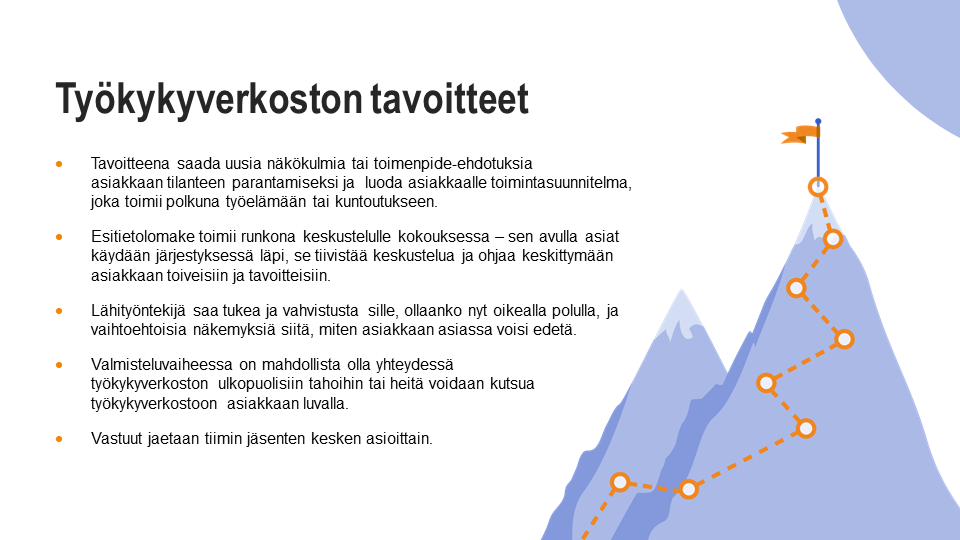 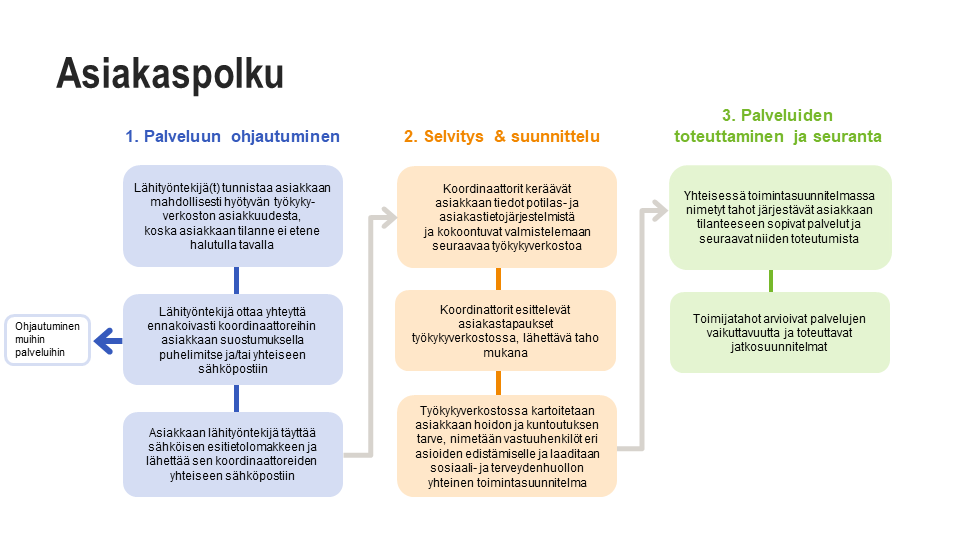 
Tulokset: KP Työkyky-hanke on onnistunut viestimään siitä, että asiakkaat tarvitsevat usein moniammatillista tukea ennen kuin lakisääteiset kriteerit moniammatilliselle työlle täyttyvät. Asiakastyöstä linjattiin tulevaisuuden sote-keskushankkeen kanssa, että asiakkaiden tilanteista johtuva työskentely edellyttäisi niin pitkäkestoista tukea, että työkykyhankkeen resurssit eivät riittäisi ajallisesti palvelupolkujen läpiviemiseen. Työkyvyn tuen tiimi (konsultoiva tiimi) on perustettu Soiten alueelle, ja tiimin toiminta on alkanut 08/22. Työkyvyn tuen tiimiä koordinoivat terveyssosiaalityön sosiaaliohjaajat yhdessä aikuissosiaalityön kuntoutusohjaajan kanssa. Työkyvyn tuen tiimin toiminta on budjetoitu vuodelle 2023 joten tiimin toiminta jatkuu työkykyhankkeen päätyttyä.Verkostoyhteistyötä on tehty oikeusministeriön aloitteesta työkykyohjelmassa Rikosseuraamusviraston kanssa Keski-Pohjanmaalla. Rise yhteistyössä on mm. sosiaalihuollon ja Risen mukaan tapahtunut pandemian aikana hiukan yhteistyön vähenemistä, kun asiakastapaamisia ei ole voitu järjestää kasvotusten. Toimijat toivovat yhteistyön taajuuden palaavaan pandemiaa edeltävälle tasolle. Rise osallistuu mm. TYP-asiakkaiden kanssa tehtävään yhteistyöhön koevapautuvien henkilöiden kanssa. Risen ja KP Työkykyhankkeen yhteistyönä toteutettiin infotilaisuus Risen palveluista Soiten ja työllisyyspalvelujen henkilökunnalle sekä vierailu Jyväskylän vankilaan 26.10, johon osallistui Soiten ja työllisyyspalvelujen henkilökuntaa. Sosiaalihuollon työllistymistä tukeva palvelupolku osaksi tulevaisuuden sote-keskustaKP Työkykyhankkeen keskeisinä kohderyhminä olivat vammaispalvelujen työtoiminnassa mukana olevat asiakkaat. Heidän työllistymisensä edistäminen tapahtui pääasiassa vammaispalvelujen toimintakeskusten kautta ja siellä erityisesti työtoiminnan ohjaajat olivat kehittämistyön avainhenkilöitä. Soiten alueella ei kehitysvammaisia juuri ollut palkkatöissä ennen työkykyhankkeen alkua, eikä vammaispalveluissa työn tavoitteena ollut niinkään työllistää toimintakeskusten asiakkaita vaan avotyö on ollut yleisesti käytössä. Työkykyhanke yhdessä vammaispalvelun henkilökunnan kanssa ryhtyi selvittämään asiakkaiden työllistymismahdollisuuksia olemassa oleviin avotyöpaikkoihin sekä täysin uusiin työpaikkoihin. Hanke toteutti yhdessä vammaispalvelujen henkilökunnan kanssa kykyviisari-mittauksia toimintakeskusten asiakkaille, että saataisiin selville henkilöiden työ- ja toimintakykyä ja potentiaalia työllistyä. Kykyviisari-mittauksissa selvisi, että työtoiminnan asiakkailla on halua ja motivaatiota työllistyä avoimille työmarkkinoille. Hankesuunnitelmassa vammaispalvelujen asiakkaiden työllistymistä ole suunniteltu edistettävän kolmella eri menetelmällä, ryhmämuotoisella työskentelyllä työkohteessa, työvalmennusryhmänä toimintakeskuksessa ja yksilöllisellä työhönvalmennuksella. Työvalmennus toimintakeskuksissa on perinteistä toimintakeskusten työskentelyä, josta asiakkaat saavat työkyvyttömyyseläkkeen lisäksi pienen työtoimintarahan tai työosuusrahan. Toimintakeskusten työvalmennusryhmissä harjoiteltiin ja opiskeltiin mm. työelämässä toimimista, työelämän pelisääntöjä ja työntekijänä toimimista. Työvalmennusryhmässä Halsuan Työtuvalta tehtiin myös tutustumiskäyntejä eri työpaikoilla, mutta koronapandemia haittasi lopulta vierailuja, eikä niitä voitu toteuttaa niin paljoa, kuin olisi ollut tarvetta. Työvalmennusryhmissä oli tavoitteena työnteon lisäksi tarjota jokaiselle osallistujalle osallisuuden kokemuksia, mielekästä arkea työn kautta ja onnistumisen kokemuksia mahdollisimman monelle, myös heille, joiden toimintakyky ei riitä selviytymään itsenäisesti suoritettavasta työstä tai työtoiminnasta. Työvalmennusryhmissä myös laadittiin tarvittaessa CV ja osallistujille, joiden tavoitteena oli työelämään siirtyminen, järjestettiin sovellettu hygieniapassikoulutus Keski-Pohjanmaan Martat ry:n toteuttamana. Työvalmennusryhmä työpaikoilla toiminnan tarkoituksena oli löytää toimintakeskuksen työvalmennusryhmälle työkohteita yrityksistä tai yksityisiltä henkilöiltä, joita ohjaajan avustuksella ryhmä voisi tehdä palkkiota vastaan. KP työkykyhankkeen hanketyöntekijä toimi pilottiasiakkaana työvalmennusryhmälle ja Soiten kautta oli mahdollista laskuttaa asiakasta ja kanavoida tehdystä työstä palkkio työtä tehneille työvalmennusryhmän jäsenille. Työvalmennusryhmällä on jonkin verran työkaluja ja tarvikkeita mm. haravointi, roskienvienti ja kiinteistönhuollon tehtäviin. Työkohteena yritettiin myös huonekalujen kasaamista yrityksen tiloissa alihankintana, mutta tehtävät osoittautuivat liian haastaviksi työvalmennusryhmälle. Kokeilusta saatiin hyvää kokemusta, millaisia töitä työvalmennusryhmän on mahdollista suorittaa ja toimintakeskus lanseerasi työmyyrät-nimen ryhmämuotoista työtoimintaa ja alihankintatöitä tekevälle työvalmennusryhmälle. Yksilömuotoista työhönvalmennusta toteutettiin työtoiminnan ohjaajien avulla toimintakeskusten uusille asiakkaille tai avotyössä oleville asiakkaille. Jo OTE-hankkeen aikana oli tunnistettu, että n. 10 %:lla avotyön asiakkaista olisi hyvät mahdollisuudet työllistyä avoimille työmarkkinoille työkykynsä ja osaamisensa ansiosta. Työhönvalmennuksessa asiakkaalla ja yrityksellä olisi mahdollisuus saada tukea ja apua työpaikalle pitkäkestoisesti työsuhteen alkamisen jälkeenkin ja tukea työnantajaa ja työntekijää työsuhteen pysymisessä. Työhönvalmennuksessa havaittiin monia tekijöitä, jotka hidastavat tai estävät etenkin työkyvyttömyyseläkkeellä olevien henkilöiden työllistymistä. Työkyvyttömyyseläkkeen ansaintaraja vuonna 2022 on 855–885 €/kk, eli sen verran henkilö voi ansainta bruttona (ennen veroja) ja säilyttää työkyvyttömyyseläke. Osa-aikatyö todettiin kaikissa tapauksissa ainoaksi mahdollisuudeksi työllistyville henkilöille jaksamisen vuoksi. Avotyössä asiakkaat, joilla olisi parhaat työllistymismahdollisuudet, tekevät tällä hetkellä 4-6 tuntia työtä päivässä ja heille maksetaan työkyvyttömyyseläkkeen lisäksi maksimissaan 12 euroa työosuusrahaa päivässä. Soiten alueella on lisäksi ollut mahdollisuus aterioida työtoimintakeskuksessa avotyöpäivän aikana, mikä tulee ottaa huomioon arvioitaessa työllistymisen taloudellisia kannustimia. KP työkykyhanke on yhdessä toimintakeskus Kompassin kanssa tehnyt muutamia laskelmia taloudellisista vaikutuksista tilanteissa, jossa asiakas työllistyisi avotyösuhteen sijasta. Esimerkissä asiakas on 3 pv/vko avotyössä ja 2 pv/vko toimintakeskuksessa työtoiminnassa. Vuonna 2021 tehdyssä laskelmassa asiakas sai eläkettä 838€/kk, asumistukea 385€/kk, kannustusrahaa avotyöstä 158 €/kk sekä vammaistukea 155 €/kk, lisäksi ateriaetua 250€/kk, kun asiakas saa työtoimintapaikan kustantaman aamupalan ja aterian. Menoina asiakkaalla olivat vuokra 240 €/kk (omavastuuosuus), ruokakustannukset kun aterioi työtoimintapaikassa silloin kun ei ole avotyössä 63 €/kk. Asiakkaalle jää rahaa 983€/kk. Jos hän työllistyisi 3 pv/vko ja kävisi edelleen 2 pv/vko työtoiminnassa työtoimintakeskuksessa asiakkaan tuloina olisi eläke 838 €/kk, asumistuki putoaisi KELA:n laskurin mukaan 155 euroon kuukaudessa, palkkaa hän saisi 52 työtunnilta kuukaudessa n. 546 (TES:n mukainen palkka n. 10,50 €/h) ja vammaistuki 155 €/kk. Menopuolella vuokran omavastuu nousisi 470 €/kk. Laskelmat ovat suunta-antavia ja niihin voi liittyä epävarmuustekijöitä mm. ateriaetuuksien osalta ja eläkkeensaajan asumistuen määrään voi vaikuttaa henkilön koko talouden tilanne ja muut muuttujat, joita ei etukäteen voida ottaa huomioon. Työkyvyn tuen palvelukokonaisuus (kuvana/graafisena tai muuten selkeänä hahmotuksena (visuaalinen ja/tai sanallinen))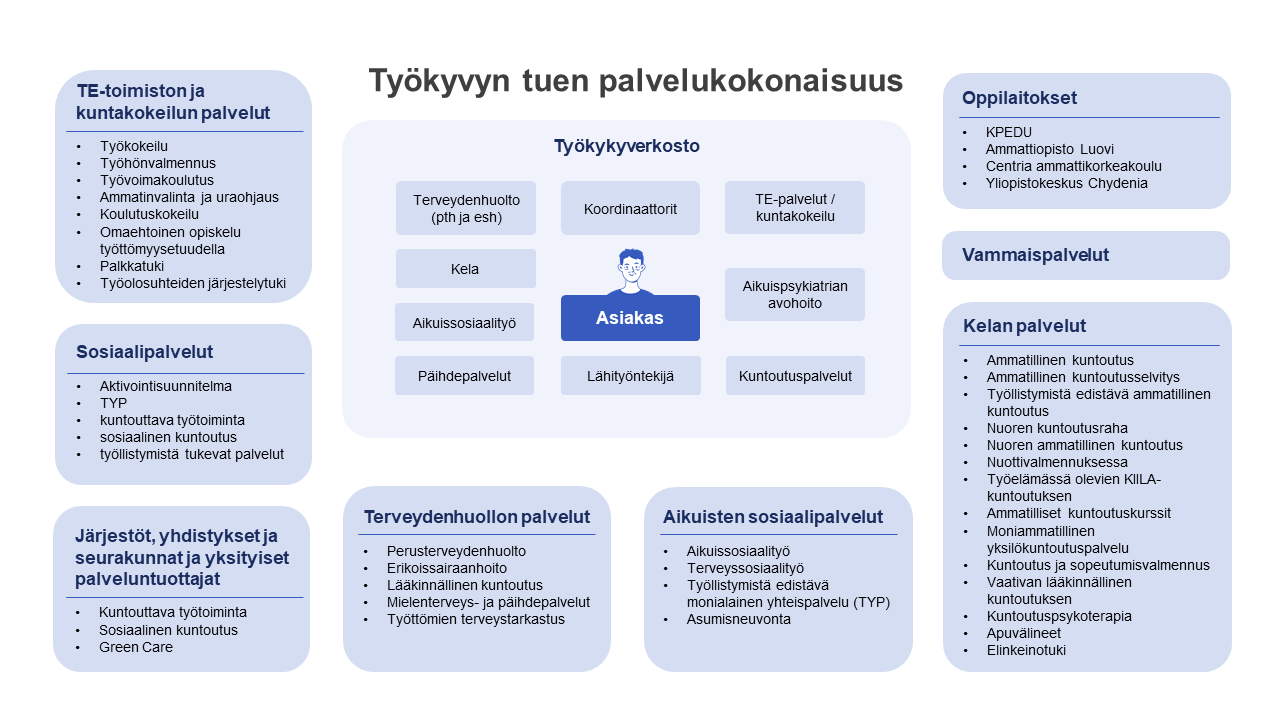 Laatukriteereihin perustuva tuetun työllistymisen työhönvalmennuksen pilotointiHankkeessa aloitti tuetun työllistymisen työhönvalmentaja tammikuussa 2022. Asiakaskohderyhmäksi valikoitui yhteistyökumppaneiden kanssa käydyissä keskusteluissa neuronkirjon asiakkaat. Heille ei nykyisessä palvelujärjestelmässä ole välttämättä riittävän intensiivistä ja pitkäkestoista tukea työllistymisen edistämiseksi. Laatukriteerit ovat ohjanneet työhönvalmennusta. Asiakasmäärä on ollut pilotoinnin aikana 14 asiakasta ja käytössä on ollut mm. laatukriteeristön mukaiset lomakkeet ja Foreammatti digitaalinen pilvipalvelu asiakaskirjauksia varten. Pilotointiin ohjautui asiakkaita mm. TE-toimistosta, työllisyyden kuntakokeilusta, sosiaalipalveluista ja toimintakeskuksesta. Lähettävät tahot ottivat ensin yhteyttä KP Työkykyhankkeen työntekijöihin, jonka jälkeen järjestettiin yhteistapaaminen, jossa arvioitiin asiakkaan halua ja motivaatiota työllistyä, mikä oli palvelun ainoa ja tärkein kriteeri. Asiakastyössä keskeistä on ollut tiivis kontakti asiakkaisiin ja palvelun vapaaehtoisuus. Hankkeessa aloitettiin käyttämään laatukriteeristön mukaisia lomakkeita, mutta alkuvaiheen jälkeen työskentelytapaa sovellettiin asiakasryhmälle paremmin sopivaksi. Ammatillisen profiloinnin lomakkeen vaatimat asiat saatiin selville mm. kykyviisarin ja Foreammatin osaamiskartoituksen avulla, joten ei katsottu tarpeelliseksi selvittää samoja asioita asiakkaalta usealla eri tavalla kokonaistilanteen hahmottamiseksi. Osalla asiakkaista oli jo palveluun tullessa selvä suunnitelma työllistymisestä tai opiskeluista, joten ei ollut tarkoituksenmukaista heidän osaltaan käyttää niin paljon aikaa lomakkeiden täyttämiseen. Havaintoja kohderyhmästä ja sen työllistymisestä:Jos palvelu ei ole ollut asiakkaan tarpeisiin nähden oikea-aikaista, asiakastyö on voinut painottua muuhun kuin työnhakuun liittyviin tai sitä edistäviin asioihin. Neuronkirjon asiakkaiden työhönvalmennuksen oikea-aikaisuuden arviointi on haastava tehtävä, koska työhönvalmennuksessa havaittiin tarvetta vahvistaa asiakkaan arjen taitoja ja arjen hallintaa. Työhönvalmennuksen asiakkaat ovat olleet heterogeeninen joukko, jossa osa pärjäsi hyvin kevyellä tuella ja osalle tarvittiin intensiivisempää ohjausta ja tukea. Työhönvalmennuksessa havaittiin, että asiakkaan neuronkirjon diagnoosi saattaa ohjata hänen palvelupolkuaan tiettyyn suuntaan. Yhteistyötahot mm. työllisyyspalveluissa ja sosiaalipalveluissa hyötyisivät neuronkirjon tietämyksestä, että asiakasohjaus ja arviointi oikea-aikaisista palveluista tapahtuisi asiakkaan tarpeet edellä, eikä diagnoosi ohjaisi liiaksi asiakkaan palvelupolkua. Työhönvalmentaja on hyötynyt suuresti neuropsykiatrisen valmentajan opinnoista, joita hän on tehnyt samalla työhönvalmennuksen kanssa. Hankkeen suosituksena on, että työhönvalmennusta tekevien tahojen tietämystä neuronkirjon häiriöistä olisi lisättävä, välttämättä erillistä neuronkirjon työhönvalmennusta ei tarvittaisi, vaan laatukriteerien mukaisen työhönvalmennuksen periaatteista asiakaslähtöisyys on ensiarvoisen tärkeää myös neuronkirjon henkilöille. Asiakkaiden työllistyminen on sellaisissa tapauksissa haasteellista työhönvalmennuksen kauttakaan, jos ammatillinen osaaminen ja kiinnostuksen kohteet ovat epäselvät. Asiakkaat tarvitsisivat tuetun reitin työhönvalmennukseen työkokeilujen ja palkkatukijaksojen kautta kuin suoraan avoimille työmarkkinoille, jos osaaminen ei hahmotu asiakkaalle ja työhönvalmentajalle selkeästi, jolloin työtaitoja ja kiinnostuksen kohteita pystyisi tarkemmin määrittelemään. Työhönvalmennuksen palvelupolku ei alueella ole vielä kovin jäsentynyt. Työhönvalmennusta toteuttaa Keski-Pohjanmaalla kuntakokeilu omana toimintanaan ja ostopalveluna. Ostopalveluna toteutettavaan työhönvalmennukseen liittyy rajoituksia palvelun kestoon liittyen. AlihankintamalliKokkolan toimintakeskus Kompassi oli aloittanut työvalmennusryhmän keikkaluonteiset työt syksyllä 2020 ja KP Työkykyhankkeen kanssa yhteistyössä selvitettiin työllistymismahdollisuuksia työtoiminnan lisäksi. KP Työkykyhankkeen avulla järjestettiin pienimuotoinen työtehtävä, josta saatiin kokemuksia mm. korvauksen maksamisesta työhön osallistuville Soiten välityksellä. Kokeilu antoi varmuutta työtoimintakeskuksen henkilökunnalle ryhtyä laajentamaan työtoiminnan lisäksi tarjottavia työtehtäviä. Kokkolan toimintakeskus perusti vuonna 2022 työvalmennusryhmä Työmyyrät, jonka avulla on mahdollista tehdä erilaisia tilaustöitä yksityisille ja yrityksille. Työmyyrien toimintaan osallistuville maksetaan tehdystä työstä erikseen sovittava palkkio riippuen työtehtävän vaativuudesta ja kestosta. Kuukausittain työntekijöille maksettavat palkkiot pyritään pitämään vielä maltillisina, ettei asiakkaiden taloudellisessa tilanteessa tapahdu ennakoimattomia tilanteita työstä maksettavien palkkioiden vuoksi. Asiakkaat käyttävät muun ansiotulon verokorttia. Päivittäiset työtehtävät jaetaan toimintakeskuksessa aamuisin työnjaossa. Sovittuun työkohteeseen siirrytään ohjaajan johdolla, mutta kommunikoinnin asiakkaan kanssa työntekijät hoitavat itsenäisesti. Ohjaaja huolehtii, että työtehtävät ovat niitä, joista ennakkoon on sovittu työn tilanneen asiakkaan kanssa. Jokaisesta työstä tehdään etukäteen sopimus, jossa käyvät ilmi työn hinta ja sovitut tehtävät. Soite laskuttaa asiakasta työn tekemisen jälkeen ja tilittää palkkiot työn tehneille henkilöille. Toiminnasta saatujen kokemusten mukaan toimintakeskuksen asiakkaat ovat olleet tyytyväisiä alihankintatöihin ja niitä kysellään ja odotellaan. Vuoden 2022 aikana Työmyyrät-ryhmä on tehnyt n. 100 keikkatyötä kiinteistönhuollon, siivouksen, autonpesun ja kokoamistehtävien aloilla. Ohjaajien mukaan toimintakeskusten levottomuus on vähentynyt ja asiakkaiden taloudellinen tilanne on parantunut työstä saatujen palkkioiden ansiosta. Ohjaajien aktiivinen asiakashankinta on ollut tärkeässä roolissa työtehtävien runsauden suhteen. Ammattilaisten osaamisen vahvistaminenKP Työkykyhanke hankki kahdellekymmenelle Keski-Pohjanmaan alueen työllisyyspalvelujen, sosiaalipalvelujen ja järjestöjen edustajille työkykykoordinaattori-koulutuksen yhteistyössä Kuntoutussäätiön kanssa. Koulutuksen (10 op) sisältönä oli mm. palvelujärjestelmän toiminta ja keinovalikoima työssä jatkamisen tukemisessa ja työelämään pääsyn edistämisessä, työhön paluun ja työssä jatkamisen keinot suhteessa asiakkaan työkykyyn, asiakastyön osaamisen vahvistaminen, voimavaralähtöinen ja ratkaisukeskeinen työote yksilöiden ja työyhteisöjen kanssa työskennellessä. KP Työkykyhankkeen työntekijät ja asiantuntijoita mm. TE-toimistosta, kuntakokeilusta, sosiaalipalveluista ja yhdistyksistä osallistui TTL:n järjestämään työkyvyn tuki- koulutukseen (2 op). Koulutuksen tavoitteena oli vahvistaa asiakasosallisuutta, tunnistaa asiakkaan työkyvyn tuen tarpeita, hyödyntää työkyvyn tuen keinoja, rakentaa asiakkaalle johdonmukaisia palvelukokonaisuuksia ja toimia monialaisissa verkostoissa. Koulutukseen osallistui 9 henkilöä Keski-Pohjanmaalta.Muita KP Työkykyhankkeen koulutuksia olivat mm. Työttömien työkyvyn arviointi ja tukeminen – kaiken viisauden alku on tosiasioiden tunnustaminen -webinaari Oorninki Oy:n järjestämänä. Sijoita ja valmenna – IPS-mallin käyttö kuntoutuksessa etäkoulutus. Koulutus antoi kattavan perehdytyksen IPS-mallin perusteisiin, käytännön esimerkkejä IPS-mallin soveltamiseen käytännön työssä, välineitä ja kokemuksia työnantajayhteistyöhön ja valmiita materiaaleja ja työkaluja. Hankehenkilöstö osallistui koulutukseen ja sitä markkinoitiin myös muille Soiten alueen ammattilaisille.  KP Työkyky-hanke järjesti keväällä 2022 yhteistyössä Riesa Oy:n kanssa Esteettömyyden tietotaito-koulutuksen. Koulutukseen osallistui n. 30 ammattilaista Pohjois-Suomen yhteistoiminta-alueelta. KP Työkyky-hanke on lisäksi osallistunut muihinkin työkyvyn tuen teemaan liittyviin koulutuksiin sekä kansallisiin tilaisuuksiin. Alueen henkilökunnalla on myös tarjottu mahdollisuutta osallistua Työkykyohjelman tilaisuuksiin kuten Tahtotilasta työhön seminaarisarjaan ja siihen liittyvään alueelliseen työpajaan. Keski-Pohjanmaan työttömien terveydenhoitaja on osallistunut työttömien terveystarkastuksiin liittyviin tilaisuuksiin. Muiden työkykyohjelmaan kuuluvien hankkeiden tilaisuuksiin on osallistunut KP Työkykyhankkeen henkilöstöä ja osallistumismahdollisuuksia on jaettu myös muille alueen asiantuntijoille. KP Työkykyhankkeen kautta oli mahdollista myös hankkia työvalmennusryhmän asiakkaille mm. hygieniapassikoulutus, että heillä olisi paremmat mahdollisuudet työllistyä sitä vaativiin työtehtäviin. Yhteistyössä Keski-Pohjanmaan koulutusyhtymän kanssa toteutettiin kokemusosaaja-koulutus kuudelle asiakkaalle ohjaajien avustamina. Kokemusosaaja-koulutus on sovellettu versio kokemusasiantuntija-koulutuksesta, koska kouluttaja arvioi, että kokemusasiantuntija-koulutus kokonaisuudessaan olisi ollut liian haastava heille. Hankesuunnitelmassa oli varattu resurssit muutamille kuntoutus-, tuki- ja ohjauspalvelujen erikoisammattitutkinnon suorittamiseen, mutta siihen ei saatu osallistujia. Etenkin toimintakeskuksissa varsinaisen henkilökunnan koulutuksen ajalle sijaisten saaminen varsinkin korona-aikana oli haastavaa, jolloin henkilökunta ei pystynyt osallistumaan koulutukseen. Hankkeen ohjausryhmässäkin nousi esille, että työttömien työ- ja toimintakyvyn arviointiin tarvittaisiin lisää koulutusta. Seuranta ja arviointiHankkeen ohjausryhmä on ollut yhteinen Tulevaisuuden sote-keskushankkeen kanssa ja se on kokoontunut 4 kertaa Hankkeen työtä on ohjannut eri alojen asiantuntijoista koostunut hankeryhmä, jossa on ollut edustajat Soiten eri toimialoilta ja yhteistyötahoilta. Hankkeen työtä on ohjannut myös teemaryhmiä liittyen työkyvyn tukeen, toimintakeskuksien teemaryhmä ja työhönvalmennuksen pilotoinnin teemaryhmä. Hankkeen toteutusta on haastanut kokoontumisrajoitukset valtakunnallisesti ja Soiten alueella. Suurin osa työryhmien ja verkostojen tapaamisista on suoritettu etäyhteyksillä, mikä ei yhteisen tahtotilan muodostamisen kannalta välttämättä ole paras mahdollinen tapa toimia. Työkyvyn tuen palvelukokonaisuus on monialainen ja laaja kokonaisuus, jossa eri toimijat toimivat yhteistyössä osittain omista näkökulmistaan, jolloin eri toimijoiden kanssakäymisessä myös luottamus ja tieto toisten palveluista ja toimintatavoista on erityisen tärkeää. Pelkästään etätapaamisissa saattaa oleellista informaatiota jäädä tulematta esiin, joka vaikuttaa kokonaisuuteen.Hanke keräsi palautetta niin toimenpidekokonaisuus 1:n kuin toimenpidekokonaisuus 2:n toiminnassa mukana olleita tahoilta. Palautteen mukaan KP Työkykyhanke on edistänyt työkykyasioiden esillä oloa Keski-Pohjanmaalla ja työkyvystä puhutaan enemmän jäljellä olevan työkyvyn näkökulmasta työkyvyttömyyden näkökulman sijasta. Hankkeen yhtenä keskeisenä tavoitteena oli työkyvyn tuen tiimin käynnistäminen Soiten alueelle ja se toteutui loppuvuodesta 2022. Tiimin toiminta kehittyy kaiken aikaa ja hankkeessa käytettiin myös ulkopuolista palvelumuotoilun palveluntuottajaa työkyvyn tuen tiimien tahtotilan ja koordinoinnin kirkastamiseksi.Toimenpidekokonaisuus 2:n palautteissa korostui toimintakeskuksista erityisesti, että hankkeen toteutusaika oli lyhyt suhteessa tavoitteisiin. Työntekijöiden, asiakkaiden ja yritysten käsitykset erityisesti kehitysvammaisten asiakkaiden työskentelymahdollisuuksista muuttuvat hitaasti ja juuri kun työ pääsi kunnolla vauhtiin, hankkeen tuki loppui vuoden 2022 lopussa. ViestintäHankkeen viestintä on keskittynyt Soiten sisäiseen tiedottamiseen, kouluttamiseen ja työkykyohjelman teemoista keskeisimpien teemojen esittämiseen. Ulkoista viestintää on tehty eniten työllisyyden kuntakokeilun, TE-toimiston sekä alueella toimivien järjestöjen ja yhdistysten suuntaan mm. vierailemalla eri kuntouttavan työtoiminnan yksiköissä. Yhteistyötä on mm. tapahtumien osalta tehty mm. Kosti ry:n ja Ehjä ry:n kanssa. Kosti ry on Keski-Pohjanmaalla toimiva maakunnallinen verkostojärjestö. Lisäksi SOSTE Suomen sosiaali- ja terveys ry:n kanssa KP työkykyhanke järjesti timanttityöpajan, jossa etsittiin parhaita käytäntöjä Keski-Pohjanmaan järjestöjen ja Soiten väliseen yhteistyöhön.Hankkeella on Internet-sivut Soite.fi sivustolla, jossa on perustiedot hankkeen toiminnasta ja tavoitteista sekä hankehenkilöstön yhteystiedot.Hankkeen aikana on julkaistu kaksi blogikirjoitusta mm. THL:n verkkoalustalla ja Kokkolan seudun kuntakokeilun blogisarjassa. Viestinnän tuloksena Työkykyohjelman teemat ja tavoitteet ovat tiedossa hankkeen keskeisille yhteistyökumppaneille Soiten toimialueilla, kuntakokeilussa, TE-toimistossa ja yhdistyksissä, jotka tuottavat mm. kuntouttavan työtoiminnan ja sosiaalisen kuntoutuksen palveluja Soiten alueella. Hankkeen ohjausryhmässä on jäsenenä mm. Keski-Pohjanmaan johtavia viranhaltijoita ja luottamushenkilöitä ja heille toivottavasti muodostunut kattava käsitys työkykyohjelman teemoista ja tavoitteista. KP työkykyhanke osallistui yhdessä Kyläluuta tapahtumaan Perhossa, jossa Soiten ja muiden sosiaali- ja terveysalalla toimivien tahojen kanssa esiteltiin eri palveluja kuntalaisille.Hankkeen viestintä keskeisille yhteistyötahoille on ollut kattavaa, kirjallista materiaalia on toimitettu mm. sähköpostitse, postitse, tapaamisten yhteydessä ja puhelimella. Hankkeen yhteyteen perustettujen teemaryhmien kokousten yhteydessä on jaettu materiaalia TEAMS-kanavilla. Soiten toimintakeskuksille on lähetetty säännöllisesti viikkokirje, johon on koottu työkykyohjelman tapahtumista tietoja ja työhönvalmennukseen liittyviä ajankohtaisia asioita ja koulutuksiin liittyviä tietoja. Viikkokirjeestä on saatu positiivista palautetta toimintakeskusten henkilökunnalta ja se on koettu mielekkääksi tavaksi viestiä työkykyohjelman toiminnoista. Hankkeen aikana on tuotettu painetut esitteet tuetusta työllistymisestä ja laatukriteerien mukaisen työhönvalmennuksen pilotoinnista. Esitteitä on jaettu mm. Soiten toimintakeskuksille ja yhteistyökumppaneille työllisyyspalveluihin. Työkykykoordinaattorikoulutuksessa tehty lopputyö avotyöstä tuettuun työhön, on jaettu hyödynnettäväksi toimintakeskusten henkilökunnalle. Hankkeelle perustetun Instagram tilin kautta on jaettu tietoa mm. paikallisista ja valtakunnallisista tapahtumista, koulutuksista ja Soiten alueen eri toiminnoista. Hanke on tehnyt säännöllisesti päivityksiä mm. vierailukohteissa eri kuntouttavan työtoiminnan paikoista ja muista yhteistyökumppanivierailuista. Hankkeen Instagram-tilillä on n.220 seuraajaa ja hanke on tehnyt yli 60 julkaisua. Ehdotukset jatkotoimenpiteiksiTärkeimmät opitKP Työkykyhankkeen tärkeimpinä saavutuksina voidaan pitää eri toimijoiden tietoisuuden lisäämistä työkyvyn tuen asioissa. Moniammatillinen työkyvyn tuen tiimi perustettiin Keski-Pohjanmaalle loppuvuodesta 2022 ja työkykyhanke toi siihen tietoa ja esimerkkejä muilta työkykyhankkeilta eri puolilta Suomea. Useassa tilaisuudessa tuli esille, että tiedonkulkua eri toimijoiden välillä on parannettava. Siihen on kehitelty erilaisia asiakkaan mukana kulkevia lähetelomakkeita, joilla esim. työllisyys- ja terveyspalvelujen välillä tietoa asiakkaan tilanteesta saataisiin siirrettyä tehokkaammin eri toimijoiden välillä. Varsinkin uusi työnhaun palvelumalli haastaa työllisyys- ja terveystoimijat tekemään tiiviimpää yhteistyötä. Laatukriteerien mukaisen työhönvalmennuksen osalta on tuotettu tietoa neuronkirjon henkilöiden tarvitseman tuen määrästä heidän työllistymisensä edistämiseksi. Työhönvalmennuksen asema tulevaisuuden sosiaali- ja terveyskeskuksessa on vielä jäsentymätön. Tarvetta palvelulle on esim. vammaispalveluissa ja neuronkirjon asiakkailla. Työllisyyspalvelut tarjoavat työhönvalmennusta, mutta asiakasmäärien paljoudesta johtuen sitä ei voida tehdä työkykyhankkeessa pilotoitujen laatukriteerien mukaisesti. Vammaispalveluissa hanke on tarjonnut tukea tällä hetkellä työtoiminnassa olevien henkilöiden työllistymismahdollisuuksien parantamisessa. Useissa tapauksissa nykyinen lainsäädäntö ja mm. työkyvyttömyyseläkkeen tiukat tulorajat eivät kaikissa tapauksissa edesauta työllistymistä, koska työkyvyttömyyseläkkeellä olevan henkilön siirtyessä työtoiminnasta osa-aikatyöhön, hänen etuuksiensa muutosten vuoksi työllistyminen ei ole taloudellisesti kannattavaa. Vammaisen henkilön työllistymismahdollisuuksia selvitettäessä vaaditaan työtoiminnan ohjaajilta todella tarkkaa työotetta mm. etuuksia yhteensovittamisessa, ettei asiakkaalle koidu työllistymisestä taloudellisesti riskiä. Työllistymistulokset erityisesti kehitysvammaisten osalta olisivat olleet paremmat, mikäli etuusjärjestelmä mahdollistaisi sujuvammin siirtymisen työelämään ja osa-aikatyöhön. Soiten alueelta puuttuu varsinaiset työhönvalmentajat vammaispalveluista. Tällä hetkellä työhönvalmennusta toteuttavat työtoiminnan ohjaajat oman työn ohella, mikä ei ole laatukriteerien mukainen tavoitetila. Kehitysvammaisten työllistymisen tukeminen mm. etuuksien yhteensovittaminen ja tuen tarjoaminen yrityksille ja työllistyville henkilölle vaatisi nimenomaan siihen keskittyvien työhönvalmentajien osaamista ja työpanosta, että työ olisi pitkäjänteistä ja tuloksellista. Tällä hetkellä työtoiminnassa tai avotyössä olevien henkilöiden työllistyminen toisi positiivisia vaikutuksia niin alueen elinvoimaan, henkilöiden tulotasoon ja säästöjä sosiaali- ja terveydenhuollon menoihin. Koulutukset toteutuivat suunnitellusti, mutta koronapandemian vuoksi osa läsnäolokoulutuksiksi suunnitelluista opiskelupäivistä esim. työkykykoordinaattorikoulutuksessa jouduttiin järjestämään etänä. Työkykykoordinaattorikoulutuksen kautta eri toimialueiden ja organisaatioiden henkilökunta on pystynyt verkostoitumaan alueella paremmin ja tullut tutuksi toistensa palveluista. Palaute työkykykoordinaattorikoulutuksesta on ollut positiivista siihen osallistuneilta, ja he käyttävät työssään opittuja tietoja ja taitoja. Työkyvyn tuen palvelukokonaisuudessa ei päästy maakunnallisesti Palvelukokonaisuuksien ja -ketjujen määrittelyn, ohjauksen ja seurannan käsikirjan mukaiseen ohjaus- ja seurantajärjestelmän luomiseen. Työkyvyn tuen palveluverkostoon kuuluu mm. Soiten, TE-toimiston, kuntakokeilun, KELA:n, palveluntuottajien, oppilaitosten ja yhdistysten eri toimijoita, jolloin kokonaisuuden tavoitteiden, johtamisen ja seurannan järjestäminen pirstoutuu eri toimijoille, toimialueille ja kunkin toimijan omiin tavoitteisiin ja intresseihin. Yhteisen tahtotilan, vastuiden ja velvollisuuksien sopimiseen ja resurssien kohdentamiseen tarvitaan jatkuvaa vuoropuhelua ja tavoitteiden täsmentämistä. KP Työkykyhankkeen alkukartoituksessa havaittiin työkyvyn tuen palvelukokonaisuudessa olevan samoja piirteitä kuin Horst W.J. Rittelin ja Melvin M. Webberin 1970-luvulla lanseeraamassa yhteiskunnallisissa pirullisissa ongelmissa (wicked problems). Pirulliset ongelmat eivät ole ratkaistavissa helposti ja lopullisesti vaan ne vaativat monialista vuorovaikutusta, osallisten jatkuvaa tiedottamista ja vallan hajauttamista parhaaseen lopputulokseen pääsemiseksi. Työkyvyn tuen palvelukokonaisuutta ei näin ollen voida kehittää valmiiksi kerrallaan vaan se on tehtävä ns. pala kerrallaan – prosessimaisesti ja jatkuvan kehittämisen mallin mukaisesti kokeilemalla ja oppimalla.  Mitä seuraavaksiJatkossa Soiten alueelle on tarpeen saada kokemusasiantuntijoita myös vammaispalvelujen asiakkaista. Hankkeen aikana toteutettiin yhteistyössä Keski-Pohjanmaan koulutusyhtymän kanssa sovellettu kokemusasiantuntijakoulutus. Kokemusosaajat esittelivät omaa tarinaansa mm. yhteistyössä Kosti ry:n, Vates-Säätiön ja kuntakokeilun kanssa järjestetyssä tapahtumassa ja KP Työkykyhankkeen loppuseminaarissa. Heidän esiintymisistään saamansa palaute oli todella positiivista, ennakkoluuloja hälventävää ja innostavaa. Kokemusosaajille on sovittu samat palkkiokäytännöt kuin Soiten muillekin kokemusasiantuntijoille. Heille on lisäksi sovittu Soiten vammaispalveluista oma tukihenkilö, joka voi tarvittaessa osallistua tilaisuuksiin heidän kanssaan. Työkyvyn tuen tiimi on käynnistynyt KP työkykyhankkeen aikana ja sen jatkuminen hankkeen jälkeen tulee nähdä tärkeänä, että vaikeassa työmarkkinatilanteessa ja mahdollisten työkyvyn rajoitteiden esiintyessä ihmisillä olisi pääsy työkyvyn tuen palvelujen piiriin ns. yhden luukun periaatteella. Henkilön saadessa asiakasvastaavan tai omatyöntekijän, hänen asiansa hoituisivat koordinoidusti yhdellä yhteydenotolla. Se on vielä toistaiseksi haastavaa, koska työllisyys-, sosiaali- ja terveydenhuollon palvelut ovat pirstoutuneet eri toimijoille, joilla voi olla omia lainsäädännöllisiä velvoitteita hoidettavana. KP työkykyhankkeen lopulla Soite sai rahoituksen IPS – sijoita- ja valmenna työhönvalmennuksen hankkeeseen. KP työkykyhankkeen kokemusten perusteella IPS menetelmä on toimiva, jos se on integroitu vahvasti mielenterveyspalveluihin osaksi hoito- ja kuntoutusprosessia ja työhönvalmentajilla on tukena tiimi, jonka kanssa voi suunnitella tarkasti asiakkaan työllistymisprosessia ja muita tarvittavia tukitoimia, joita työllistymisen yhteydessä mahdollisesti tarvitaan. Riskien toteutuminenSosiaali-, terveys-, kuntoutus-, ja työllisyyspalvelujen järjestelmien monimutkaisuus ja kompleksisuus tuli esille hankkeen alkuvaiheessa, se ehkä yllätti hanketoimijat. Eri toimialojen johdon sitoutuminen oli suuressa roolissa siinä, miten eri toimenpidekokonaisuuksia saatiin vietyä kohti tavoitteita. Johtavassa asemassa olevien viranhaltijoiden aikataulupaineet aiheuttavat väistämättä priorisointia mm. eri kehittämishankkeiden kiireellisyydelle ja tärkeysjärjestykselle. Eri kehittämishankkeita on menossa tällä hetkellä lukuisia mm. työllisyyspalvelujen uudistus, tulevaisuuden sosiaali- ja terveyskeskukseen liittyvä kehittäminen, digitaalisuuden lisääntyminen eri palveluissa sekä lainsäädännölliset kehittämishankkeet esim. sosiaaliturvassa. Hankkeen toteutusaikana suomalainen yhteiskunta oli kiivaassa muutoksessa, koronapandemia esti kasvokkaiset tapaamiset lähes kokonaan ja viestiminen piti suorittaa sähköisesti, jolloin osa informaatiosta saattoi vääristyä tai jäädä kokonaan menemättä perille. Asiakastyötä tekevien asiantuntijoiden työ muuttui, jolloin myöskään hanketta kohtaan käytettävää työaikaa ei ollut niin paljon kuin alun perin oli ehkä suunniteltu. Hanke joutui käyttämään paljon energiaa koronapandemian vaikutuksilta suojautumiseen, mikä oli pois itse substanssityöstä ja henkilökunnan kanssa tehtävästä kehittämisestä. Mistä materiaali löytyyKP-Työkyky-hankkeen toimintamalli innokylässä:https://innokyla.fi/fi/kokonaisuus/keski-pohjanmaa-kp-tyokyky-hankeKP-Työkyky-hankkeen työkyvyn tuen tiimin toimintamalli innokylässä: https://innokyla.fi/sites/default/files/2022-06/Ty%C3%B6kyvyn%20tuen%20tiimi-toimintamalli.pptxKP- Työkyky-hankkeen työkyvyn tuen palvelukokonaisuus innokylässä: https://innokyla.fi/sites/default/files/2022-06/Ty%C3%B6kyvyn%20tuen%20kokonaisuus%2030052022.pptxLoppusanatElämme murrosaikaa; hyvinvointialueet aloittavat toimintansa 2023 alussa, työllisyyspalvelut ovat jakautuneet TE-toimiston ja kuntakokeilun välille sekä useat lainsäädännöt ovat muuttumassa lähivuosina. Kehittämistyöhön ulkoa kohdistuneet olosuhteet ovat rajoittaneet kanssakäymistä eri toimijoiden kesken ja haastanut laajaa ja moninäkökulmaista kehittämistyötä. Työkykyohjelman tavoitteet ovat suomalaisen yhteiskunnan kannalta äärimmäisen tärkeitä. Tavoitteet, joiden mukaan ihmisiä pyritään saamaan työelämään ovat suomalaisen sosiaaliturvan rahoituksen kannalta ensiarvoisen tärkeitä. Tällä hetkellä sosiaalihuollon varassa elävien henkilöiden työllistymisellä voidaan parantaa huoltosuhdetta, alueiden elinvoimaa ja henkilöiden toimeentuloa, sillä työelämässä palkat ja palkkiot nousevat aina nopeammin kuin sosiaalihuollon etuuksilla toimeen tultaessa. Lainsäädäntöä ja sosiaaliturvaa tulisi muokata helpottamaan työn vastaanottamista ja etuuksien yhteensovittamista, että turhilta byrokratia ja tuloloukkuja pystyttäisiin välttämään. Konkreettisia työllistymistä helpottavia muutoksia olisivat joko perustulomallinen toimeentulo tai lineaarinen malli työkyvyttömyysetuuksiin, joka mahdollistaisi joustavamman työllistymisen. Kaiken työnteon tulisi olla kannustavaa. Sosiaalialan asiantuntijoiden suuri huolenaihe on tällä hetkellä nuorten päihde- ja mielenterveyspalveluihin pääseminen. Osa nuorista on jo niin huonokuntoisia, että he tarvitsevat tukihenkilöitä tai rinnalla kulkijoita päästäkseen mielenterveyspalveluihin ja pysyäkseen niissä. Jalkautuvaa työtä toimistojen ulkopuolella tulisi lisätä.Avotyöt 3 pv/vko + työtoiminta 2 pv/vko toimintakeskuksessaAvotyöt 3 pv/vko + työtoiminta 2 pv/vko toimintakeskuksessaPalkkatyö 3 pv/vko + työtoiminta 2 pv/vko toimintakeskuksessaPalkkatyö 3 pv/vko + työtoiminta 2 pv/vko toimintakeskuksessaTulot ja etuudetMenotTulot ja etuudetMenot838 €/kk eläke240 €/kk vuokran omavastuu838 €/kk eläke470 €/kk vuokran omavastuu385 €/kk eläkkeensaajan asumistuki (vuokra 625€/kk)63 €/kk ruokailu työtoimintakeskuksessa155 €/kk eläkkeensaajan asumistuki63 €/kk ruokailu työtoimintakeskuksessa155 €/kk vammaistuki546 €/kk palkka (52h/kk 10,50€/h)158 €/kk työosuusraha155 €/kk vammaistukiYhteensä 1536 €Yhteensä 303 €/kk+230 €/kk ateriatuki (aamupala ja ateria avotyössä) asiakas saa ateriat etuutena ollessaan avotyössä. 230 €/kk (aamupala ja ateria) työntekijä maksaa itse aamupalasta ja ateriasta henkilökuntahinnan hinnaston mukaan, joka voi poiketa laskelmassa esitetystä1 766 €303 €/kk1 694 €/kk763 €/kk1766-303 = 1 463 €/kk1766-303 = 1 463 €/kk1694-763=931€/kk1694-763=931€/kk